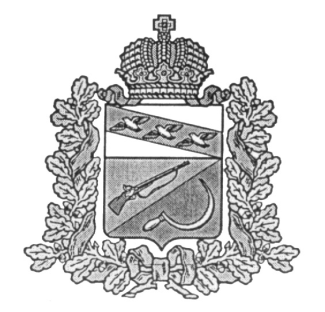 АДМИНИСТРАЦИЯКОСОРЖАНСКОГО СЕЛЬСОВЕТАЩИГРОВСКОГО РАЙОНА КУРСКОЙ ОБЛАСТИП О С Т А Н О В Л Е Н И Еот  30   декабря   2013 г.   №27Об  утверждении Положения об особенностях подачи и рассмотрения жалоб на решения и действия (бездействие) органов местного самоуправления Косоржанского сельсовета Щигровского района Курской области и их должностных лиц, муниципальных служащих органов местного самоуправления Косоржанского сельсовета Щигровского района Курской области	В  соответствии с частью 4 статьи 11.2 №210-ФЗ от 27 июля 2010 года «Об организации предоставления  государственных и муниципальных услуг», в целях повышения качества  предоставления муниципальных услуг в Администрации Косоржанского сельсовета Щигровского района  Курской области, Администрация Косоржанского сельсовета Щигровского района Курской области постановляет:          1. Утвердить прилагаемое Положение об особенностях подачи и рассмотрения жалоб на решения и действия (бездействие) органов местного самоуправления Косоржанского сельсовета Щигровского района Курской области и их должностных лиц, муниципальных служащих органов местного самоуправления Косоржанского сельсовета Щигровского района Курской области.          2. Постановление вступает в силу со дня  обнародования.Глава Косоржанского сельсовета                               Н.Н. ШашковУтверждено     постановлением Администрации                                                                                               Косоржанского    сельсовета                                                                                                              Щигровского района                                                                                              Курской области                                                                                           от  30.12. 2013 г. № 27ПОЛОЖЕНИЕоб особенностях подачи и рассмотрения жалоб на решения и действия(бездействие) органов местного самоуправления Косоржанского сельсовета Щигровского района Курской области и их должностных лиц, муниципальных служащих органов местного самоуправления Косоржанского сельсовета Щигровского района Курской области при предоставлении муниципальных услуг1. Настоящее Положение определяет особенности подачи и рассмотрения жалоб на решения и действия (бездействие) органов местного самоуправления Косоржанского сельсовета Щигровского района Курской области и их должностных лиц, муниципальных служащих  Косоржанского сельсовета Щигровского района Курской области при предоставлении  муниципальных услуг (далее - жалоба).2. Подача и рассмотрение жалоб осуществляются в порядке, предусмотренном Федеральным законом от 27 июля 2010 года N 210-ФЗ "Об организации предоставления государственных и муниципальных услуг", в соответствии с Правилами подачи и рассмотрения жалоб на решения и действия (бездействие) федеральных органов исполнительной власти и их должностных лиц, федеральных государственных служащих, должностных лиц государственных внебюджетных фондов Российской Федерации, утвержденными Постановлением Правительства Российской Федерации от 16.08.2012 N 840, с учетом особенностей, установленных настоящим Положением.3. Жалоба заявителя на решения и действия (бездействие) органов местного самоуправления Косоржанского сельсовета Щигровского района Курской области и их должностных лиц, муниципальных служащих  Косоржанского сельсовета Щигровского района Курской области при предоставлении  муниципальных услуг подается в соответствующий орган местного самоуправления Косоржанского сельсовета Щигровского района Курской области, предоставляющий  муниципальную услугу, в письменной форме, в том числе на личном приеме заявителя, или в электронном виде.4. В письменной форме на бумажном носителе жалоба подается:1) непосредственно в администрацию Косоржанского сельсовета  Щигровского района Курской области, предоставляющую муниципальную услугу;2) по почте по адресу (месту нахождения) органа местного самоуправления Косоржанского сельсовета  Щигровского района Курской области, предоставляющего муниципальную услугу;3) на личном приеме руководителя органа местного самоуправления Косоржанского сельсовета Щигровского района Курской области, предоставляющего муниципальную услугу; заместителя руководителя органа местного самоуправления Косоржанского сельсовета  Щигровского района Курской области, предоставляющего муниципальную услугу. 5. В электронном виде жалоба подается заявителем посредством официального сайта Администрации Косоржанского сельсовета  Щигровского района Курской области, предоставляющего муниципальную услугу.      6. Жалоба рассматривается органом  местного самоуправления Косоржанского сельсовета Щигровского района Курской области, предоставляющего муниципальную услугу, порядок предоставления которой был нарушен вследствие решений и действий (бездействия) органа, предоставляющего муниципальную услугу, его должностного лица либо  муниципальных служащих  Косоржанского сельсовета Щигровского района Курской области, предоставляющего муниципальную услугу.7. В органах местного самоуправления Косоржанского сельсовета Щигровского района Курской области, определяются уполномоченные на рассмотрение жалоб должностные лица, которые обеспечивают:а) прием и рассмотрение жалоб в соответствии с требованиями, установленными Правилами подачи и рассмотрения жалоб на решения и действия (бездействие) федеральных органов исполнительной власти и их должностных лиц, федеральных государственных служащих, должностных лиц государственных внебюджетных фондов Российской Федерации, утвержденными Постановлением Правительства Российской Федерации от 16 августа 2012 года N 840, с учетом особенностей, установленных настоящим Положением;б) направление жалоб в уполномоченный на их рассмотрение орган в соответствии с пунктом 8 настоящего Положения.8. В случае если жалоба подана заявителем в орган местного самоуправления  Косоржанского сельсовета Щигровского района Курской области, в компетенцию которого не входит принятие решения по жалобе в соответствии требованиями пункта 6 настоящего Положения, в течение 3 рабочих дней со дня ее регистрации указанный орган направляет жалобу в уполномоченный на ее рассмотрение орган местного самоуправления Косоржанского сельсовета  Щигровского района Курской области и в письменной форме информирует заявителя о перенаправлении жалобы.При этом срок рассмотрения жалобы исчисляется со дня регистрации жалобы в уполномоченном на ее рассмотрение органе.9. Поступившая в орган местного самоуправления  Косоржанского сельсовета Щигровского района Курской области, жалоба на нарушение данным органом порядка предоставления муниципальной услуги подлежит рассмотрению руководителем органа местного самоуправления Косоржанского сельсовета  Щигровского района Курской области, предоставляющего муниципальную услугу, либо должностным лицом, наделенным полномочиями по рассмотрению жалоб, в течение пятнадцати рабочих дней со дня ее регистрации в данном органе местного самоуправления Косоржанского сельсовета Щигровского района Курской области,  а в случае обжалования отказа органа, предоставляющего муниципальную услугу, должностного лица органа, предоставляющего муниципальную услугу, в приеме документов у заявителя либо в исправлении допущенных опечаток и ошибок или в случае обжалования нарушения установленного срока таких исправлений - в течение пяти рабочих дней со дня ее регистрации.10. По результатам рассмотрения жалобы в соответствии с частью 7 статьи 11.2 Федерального закона "Об организации предоставления государственных и муниципальных услуг" уполномоченный на ее рассмотрение орган местного самоуправления Косоржанского сельсовета Щигровского района  Курской области принимает решение об удовлетворении жалобы либо отказе в ее удовлетворении. Указанное решение принимается в форме письма, подписанного руководителем органа местного самоуправления Косоржанского сельсовета Щигровского района Курской области, предоставляющего муниципальную услугу.11. Уполномоченный на рассмотрение жалобы орган местного самоуправления Косоржанского сельсовета Щигровского района  Курской области отказывает в удовлетворении жалобы в следующих случаях:а) наличие вступившего в законную силу решения суда, арбитражного суда по жалобе о том же предмете и по тем же основаниям;б) подача жалобы лицом, полномочия которого не подтверждены в порядке, установленном законодательством Российской Федерации;в) наличие решения по жалобе, принятого ранее в соответствии с требованиями настоящего Положения в отношении того же заявителя и по тому же предмету жалобы.12. Уполномоченный на рассмотрение жалобы орган вправе оставить жалобу без ответа в следующих случаях:а) наличие в жалобе нецензурных либо оскорбительных выражений, угроз жизни, здоровью и имуществу должностного лица, а также членов его семьи;б) отсутствие возможности прочитать какую-либо часть текста жалобы, фамилию, имя, отчество (при наличии) и (или) почтовый адрес заявителя, указанные в жалобе.13. Структурные подразделения органа местного самоуправления Косоржанского сельсовета Щигровского района Курской области, предоставляющие муниципальные услуги, ежеквартально до 05 числа месяца, следующего за отчетным, нарастающим итогом представляют в Администрацию Косоржанского сельсовета Щигровского района Курской области, отчет о полученных и рассмотренных жалобах (в том числе о количестве удовлетворенных и неудовлетворенных жалоб).14. Особенности рассмотрения жалоб в зависимости от специфики предоставления определенной муниципальной услуги устанавливаются административным регламентом предоставления муниципальной услуги и органом местного самоуправления Косоржанского сельсовета Щигровского района  Курской области.